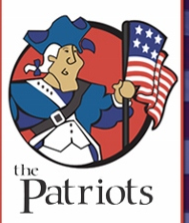 September 9, 2015 Dear Parent/Guardian,Curriculum Night will be held on Thursday, September 10th. This evening provides our staff the opportunity to interact with you and help set the tone for a positive school year. During Curriculum Night you will have an opportunity to see our school, hear about our curriculum, and most importantly, meet our staff. Curriculum, programs, expectations and homework philosophy will be part of the teacher presentations. Although this evening is not intended for individual conferences, you will have an opportunity to schedule a conference to discuss your child specifically through your child’s grade level counselor. In the interim, if the need arises, you are welcome to contact your student’s teacher with any questions or concerns. The evening’s program will begin with a PTSA meeting at 6:30 PM in the cafeteria hosted by Mr. Blair, Lorena Dadan, PTSA President, and Sandy Adams, Treasurer.  This will be followed by a mock schedule of your child’s day. Prior to coming to Curriculum Night, please visit the Parent Portal to either print out or copy down your child’s schedule. Parents will follow the attached schedule to participate in discussions of each teacher’s procedures, expectations, and syllabus for each of your child’s classes.Thank you for your help in getting us off to a smooth and successful start to the school year. The encouragement and support that you have given your students is most evident. We appreciate the cooperation you have given to make Southwest Middle School a globally competitive, world class learning environment. The staff of Southwest Middle School looks forward to seeing you on Curriculum Night!Sincerely,Barry BlairPrincipal, Southwest Middle SchoolBlockTeacherTeacherSubjectSubjectRoom #1A1B2A2B3A3B4A4BGrade LevelGrade LevelAPAPCounselorCounselorCounselor6th Grade6th GradeCassandra MayoCassandra MayoTuere Dunton-ForbesTuere Dunton-ForbesTuere Dunton-Forbes7th Grade7th GradeRyan CollinsRyan CollinsTania SandersTania SandersTania Sanders8th Grade8th GradeDr. Martha BogerDr. Martha BogerKaren BarberKaren BarberKaren Barber